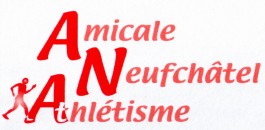 Complexe sportif Jacques Anquetil- Boulevard Gustave Eiffel – 76270 NEUFCHATEL-EN-BRAYTEL. : 06.40.06.83.19 - http://www.amicale-neufchatel-athletisme.fr/INFORMATIONS PRATIQUES SAISON 2015 / 2016Activités et disciplines : Les activités proposées sont : Cross country – Indoor et piste – Course sur route – Athlé Loisirs – Marche NordiqueLes disciplines pratiquées sont : Courses : sprint, haies, relais, demi-fond et fondMarcheSauts : longueur, triple saut, hauteur, percheLancers : poids, marteau, disque, javelotLicence dématérialisée :Il est à noter que la FFA, en ayant la volonté de s’inscrire dans une démarche de développement durable et de permettre une gestion simplifiée, procédera à l’édition dématérialisée de la licence.Chaque licencié recevra désormais sa licence par voie électronique. Il est donc obligatoire que l’ensemble des personnes souhaitant souscrire une licence fournisse une adresse courriel fiable.!! L’adresse électronique est obligatoire !!Adhésion :Avant toute adhésion définitive, les deux premières séances sont gratuites. A l’issue de ces deux séances, le dossier complet d’inscription devra être remis au début de la 3ème séance. A défaut, pour des raisons de sécurité et de responsabilité, l’athlète ne pourra pas participer à l’entraînement.  Le paiement des licences :Le règlement des licences s’effectue par chèque à l’ordre de l’ANA. Des facilités de paiement sont acceptées mais le règlement complet doit nous parvenir avant l’enregistrement de la licence (ex : paiement en 3 fois, vous donnez 3 chèques en même temps et vous mentionnez au dos la date d’encaissement souhaitée ; ils ne seront remis en banque qu’à la période souhaitée - délai maximum décembre 2015). Pour toutes licences prises à partir du 1er janvier 2016, le règlement se fera en un seul versement et le mois de l’inscription. L’ANA accepte les Pass’sports 76. Ils concernent les enfants résidant en Seine–Maritime et dont la famille perçoit l’ARS (Allocation de Rentrée Scolaire). La prise en charge représente 50% de la cotisation et est plafonnée à 60€ par enfant. Fournir obligatoirement la photocopie de l’attestation ARS.L’ANA accepte les chèques ANCV (coupons sports ou chèques vacances) avec période de validité 2015-2016, et au-delà. Obligatoirement NOMINATIFS avec l’adresse du titulaire mentionnée. Cotisations et licence :Les tarifs :Ils comprennent la licence FFA et la cotisation Club. L’augmentation est décidée selon la circulaire financière de la FFA. EA : 71 €  				PO : 86 €    			 BE - MI : 96 €   CA à VE : 121 €           		ATHLE LOISIRS : 66 €		 ENCADREMENT : 36 €MARCHE NORDIQUE : 66 €Les catégories d’âgeAssurance :La FFA, par l’intermédiaire de LA SAUVEGARDE, assureur, propose aux licenciés une assurance Individuelle Accident de base et Assistance couvrant les dommages corporels auxquels peut les exposer la pratique de l’athlétisme. N’oubliez pas de remplir le volet « assurance » de votre formulaire d’inscription et de valider l’assurance FFA. En cas de refus, vous ne serez pas couvert par cette assurance et devrez fournir le justificatif d’une assurance privée.!! Cette assurance est incluse dans le prix de la licence !! Les entraînements :Les séances d’entraînement ont lieu à Neufchâtel à la Salle Jacques Anquetil ou au Stade Albert Fertel.Le mardi :      	PO – BE – MI - CA : de 18h15 à 19h30     Le mercredi : 	Marche Nordique : de 18h30 à 20h30Le jeudi :        	HORS STADE ES - SE - VE - ATHLE LOISIRS : de 18h30 à 20h30Le samedi :     	EA - PO : de 14h00 à 15h30                                    	BE - MI - CA : de 15h30 à 17h00	    	Marche Nordique : de 09h30 à 11h30 Les séances d’entraînement du samedi peuvent être modifiées en fonction du calendrier des compétitions.Les coordonnées des dirigeants, des animateurs et des entraîneurs :L’ANA, ses dirigeants, ses animateurs et entraîneurs bénévoles restent à votre disposition pour tous renseignements complémentaires.Franck VENDANGER (Président) : 06 40 06 83 19	       		 Gérald MORELLE (Trésorier) : 06 14 66 74 89Sandrine MESZAROS (Secrétaire) : 06 62 37 63 01Patrick HAROUEL (Responsable Hors Stade) : 06 74 54 07 78		Csaba MESZAROS  (Responsable Jeunes) : 06 59 52 05 82  	Régis BEUVIN (Responsable Athlé loisirs) : 02 35 93 76 42		Michel VIELLE (Entraîneur) : 06 33 33 79 63Jocelyne PESQUE (Coach Marche nordique) : 06 82 75 06 02 Inscription Jeunes (de EA à CA) Formulaire d’inscription FFA correctement rempli avec une adresse e-mail obligatoire et signé.  Le certificat  médical datant de moins de six mois et précisant l’aptitude à la pratique de l’athlétisme en compétition (pour toutes les licences proposées par le club sauf Encadrement et Marche Nordique). Le paiement de la licence (voir chapitre « paiement des licences »). Formulaire covoiturage. Fiche sanitaire de liaison.Inscription Adultes Formulaire d’inscription FFA correctement rempli avec une adresse e-mail obligatoire et signé.  Le certificat  médical datant de moins de six mois et précisant l’aptitude à la pratique de l’athlétisme en compétition (pour toutes les licences proposées par le club sauf Encadrement et Marche Nordique). Le paiement de la licence (voir chapitre « paiement des licences »).LES DOSSIERS D’INSCRIPTION SONT A RENDRE LE PLUS VITE POSSIBLE. SEULS LES DOSSIERS COMPLETS SERONT ACCEPTES EN PRIORITE.EXCELLENTE SAISON A TOUS !!CATEGORIECODEANNEE DE NAISSANCEEveil AthlétismeEA2007 - 2009PoussinPO2005 - 2006BenjaminBE2003 - 2004MinimeMI2001 - 2002CadetCA1999 - 2000JuniorJU1997 - 1998EspoirES1994 - 1996SeniorSE1977 à 1993VétéranVE1976 et avant